«День матери» в подготовительной группе №7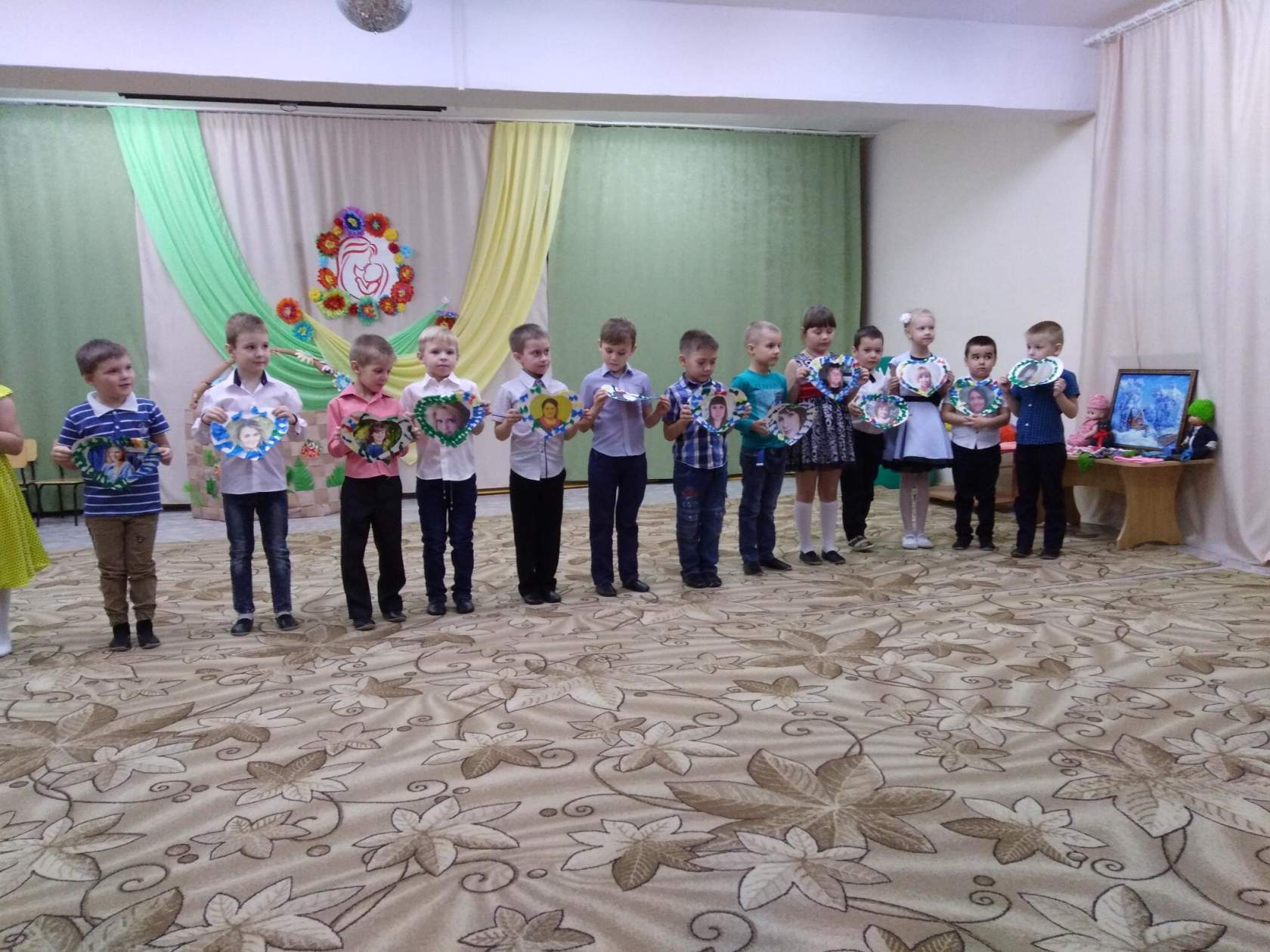 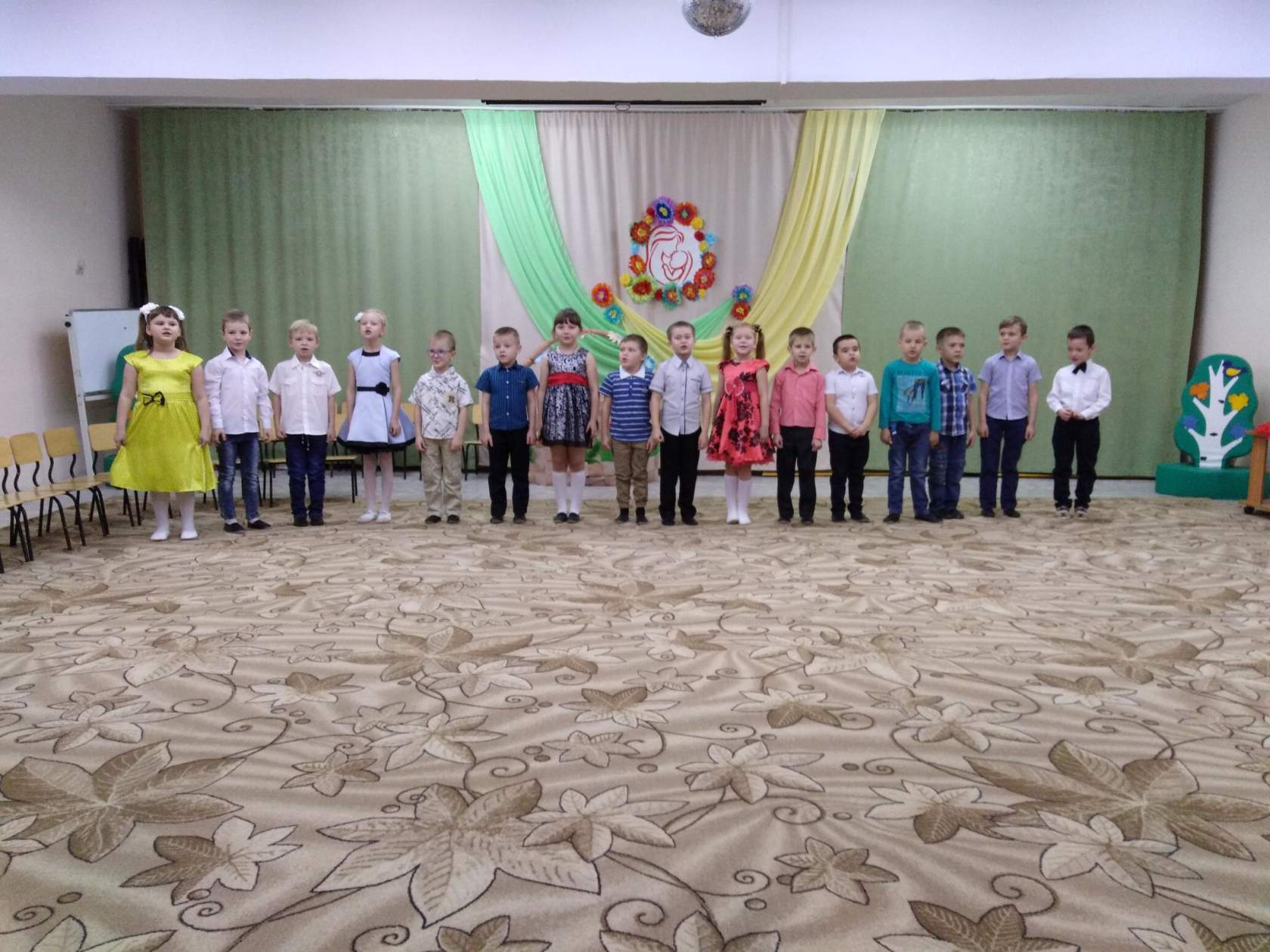 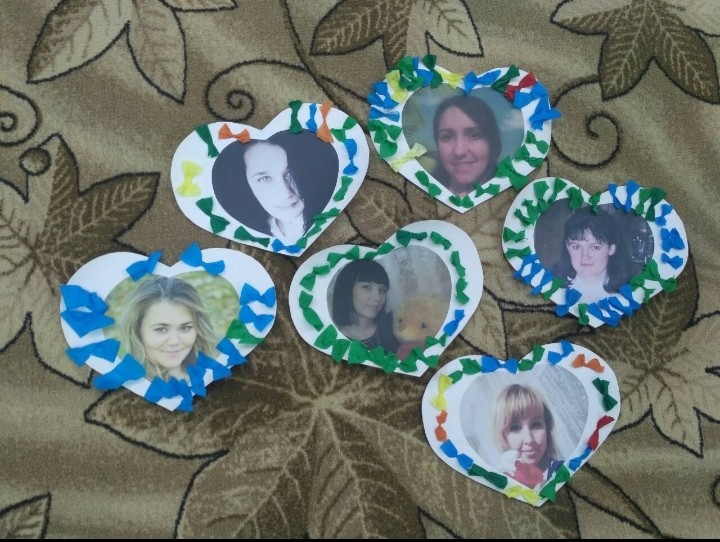 